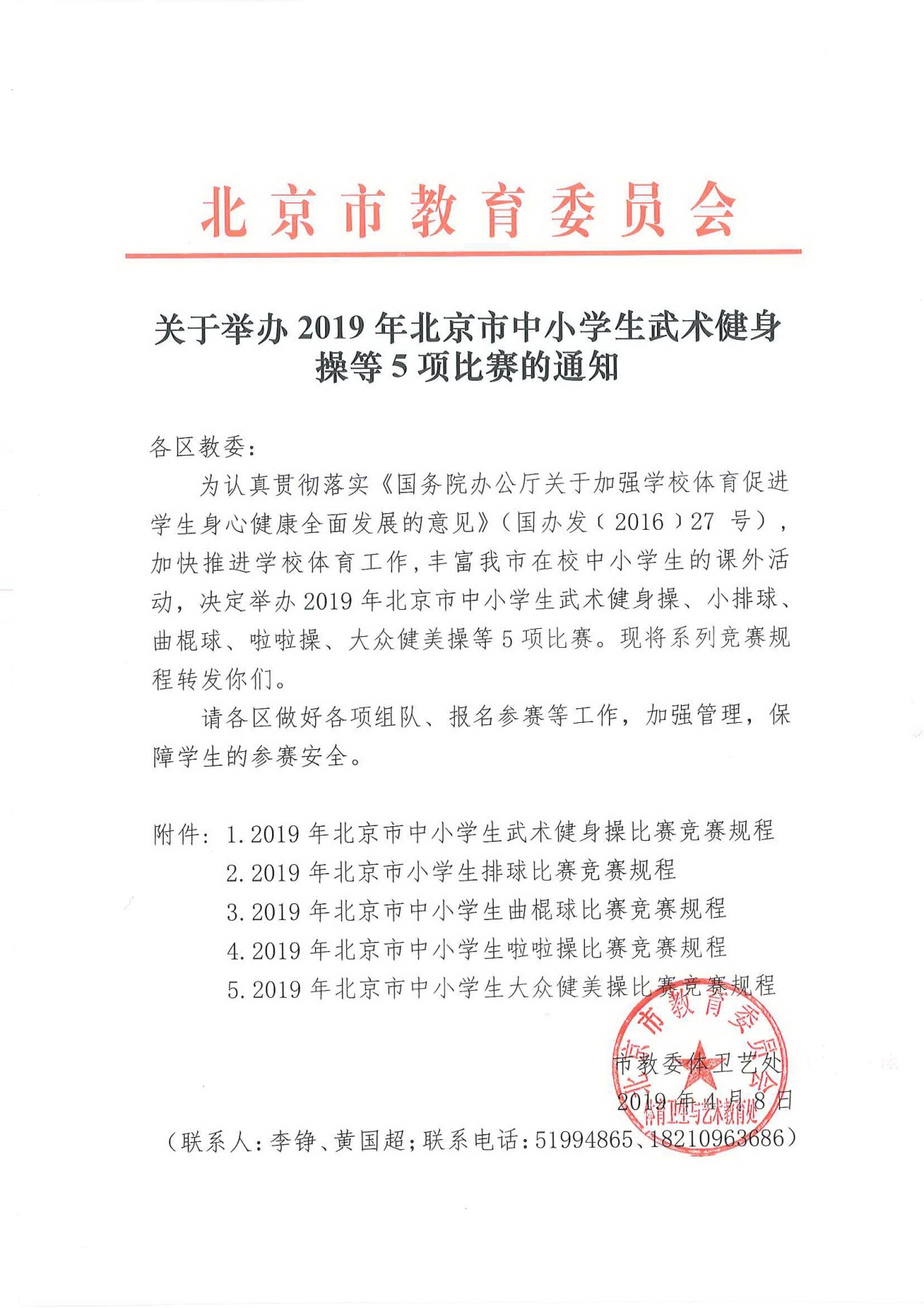 2019年北京市中小学武术健身操比赛规程一、主办单位：北京市教育委员会     北京市体育局二、承办单位：北京市中小学体育运动协会   北京市武术运动协会三、协办单位：北京龙行嘉业体育文化发展有限公司四、比赛时间：2019年5月19日（星期日）五、比赛地点：地坛体育馆六、竞赛分组：中学组、小学组七、竞赛项目：全国中小学生系列武术健身操：小学组:《旭日东升》、《雏鹰展翅》中学组:《英雄少年》、《青春功夫》八、参加办法：（一）以中小学校为单位组队参赛。（二）运动员只能代表学籍所在学校参赛，不得跨校参赛。（三）各参赛学校必须报领队1人、教练1-2人。九、参赛资格：（一）参赛运动员具有北京市中小学正式学籍的在校在读学生。（二）参赛运动员必须遵守中小学生行为规范、身体健康、适合参加该项运动，文化课学习成绩合格。（三）各参赛学校要认真履行安全管理职责，严把运动员健康关，确保运动员参赛安全无事故。（四）参赛学校必须为运动员办理体育竞赛团体（个人）意外伤害保险，如发生意外安全事故，由参赛学校负责与保险公司解决。十、竞赛办法：（一）每个学校每套操限报一个队；；每队16人，男、女生不限；中学组运动员初、高中不限。（二）同一名学生可报两套操。（三）比赛顺序大会抽签决定，参赛队员服装统一，身着武术服装或运动服装。（四）各套操均使用带口令配乐曲。十一、报名办法：报名采取电子邮件与纸质报名表相结合的方法。电子版报名表于4月19日（星期五）中午12:00前发送至中小学体协体育竞赛报名邮箱：wushubaoming@139.com邮件主题词注明“武术操及学校名称”（此邮箱设置自动回复功能，请报名单位核查是否报名成功）。纸质报名表加盖学校公章和医务章，在本赛事领队会时上交，纸质报名表与电子版的报名表内容必须一致。十二、录取名次：（一）分别录取小学组、中学组各套操一、二、三等奖若干名，颁发获奖证书。（二）一、二、三等奖按11、9、7计分，计入2019年北京市中小学生武术公开赛团体总分。（三）奥林匹克武术基地校(中关村中学、人大附)按成绩与其他学校并列录取，计入2019年北京市中小学生武术公开赛团体总分。十三、领队会及现场报名：2019年5  月 14 日（星期二）下午在地坛体育馆216室召开领队会,并现场交报名材料及保险通知。时间安排：1:30--2:25交报名材料；2:30召开领队会。十四、裁判员由主办单位选派十五、本规程的解释权属主办单位，未尽事项另行通知联系人：办公室  58076850李永泽（技术咨询）13901017641王克海13370700798  孙利明13718259303    2019年北京市中小学生武术健身操比赛评分标准一、评分指标2019北京市中小学《全国中小学生系列武术健身操》比赛评分标准由动作规格（4分）、武术特色（2分）、精神面貌（2分）、音乐配合（1分）、其它展示（1分）五个方面的指标组成。二、评分标准三、其他错误扣分1.参赛队不符合规定人数，扣1分。2.参赛队进退场拖延时间，拖延5 秒钟扣1 分，依此类推。3.遗忘动作，错漏拍节，失去平衡，服饰失误（比赛时掉物或装束散落），每人次出现1次，扣0.1分。2019年北京市中小学生武术健身操比赛报名表学校（章）                       所属区县：            注：为了安排各单位座位做参考，请各校填写报名总人数。报名确认栏内用“▲”标识。医务章：2019年北京市中小学生武术健身操比赛己投保意外伤害保险的确认书赛事主办单位:根据本赛事竞赛规程的要求,我单位己为每名参赛运动员投保意外伤害保险,如发生意外安全事故，我单位负责与保险公司解决。                         负责人签字:______________                        单位公章:_______________                        二〇一九年四月  日2019年北京市中小学生武术集体套路比赛规程一、主办单位：北京市中小学体育运动协会    北京市武术运动协会二、比赛时间：2019年5月19日（星期六）三、比赛地点：地坛体育馆四、竞赛分组：中学组、小学组五、竞赛项目：（中学组、小学组竞赛项目相同）（一）武术拳术集体套路（套路动作自编）；（二）武术器械集体套路（套路动作自编）；（三）武术基本功集体套路（套路动作自编）（四）集体武术竞艺表演（带有故事情节的表演、功夫剧或有艺术意境的集体项目）六、参加办法：（一）以中小学校或校外教育机构（少年宫、活动中心、武校、俱乐部等）为单位组队参赛。（二）同一运动员只能代表一个报名单位参赛，不得跨单位参赛。（三）各参赛单位必须报领队1人、教练1-2人。七、参赛资格：（一）参赛运动员具有北京市中小学正式学籍的在校学生。（二）参赛运动员必须遵守中小学生行为规范、身体健康、适合参加该项运动，文化课学习成绩合格。（三）参赛单位要认真履行安全管理职责，严把运动员健康关，确保运动员参赛安全无事故。（四）参赛单位必须为运动员办理体育竞赛团体（个人）意外伤害保险，如发生意外安全事故，由参赛单位负责与保险公司解决。八、竞赛办法：（一）每单位每一套路报名队数不限，每队6—8人（可男女混合组队，男女比例不限）。（二）同一运动员报名套路不限，但不得在同一套路中的两个参赛队重复报名。（三）比赛过程必须配乐，音乐不准带歌词，不符合要求扣0.1分，音乐和放音设备由参赛单位自行准备。（五）比赛出场顺序由组委会监督，电脑抽签决定。（六）参赛队员身着武术服装，服装要求统一。（七）比赛时间为3- 4分钟，不足或超时每5秒扣0.1分。（八）武术基本功自编套路中必须包括：1.六种腿法（正踢腿、里合腿、外摆腿、侧踢、弹踢、蹬腿），2.四种步型（弓步、马步、虚步仆步），两种跳跃（腾空飞脚、旋风脚、腾空外摆莲、侧手翻、旋子5选2）。（九）集体武术竟艺表演需配解说词（简介场景、及故事概要）九、报名办法：（一）电子邮件与纸质报名表相结合的报名方法。电子报名表于4月19日（星期一）12:00前发送至中小学体协体育竞赛报名邮箱：wushubaoming@139.com；主题词注明武术套路及学校名称（此邮箱设置自动回复功能，请报名单位核查是否报名成功）。纸质报名表加盖学校公章和医务章，在领队会时上交，纸质报名表与电子版的报名表内容必须一致。（二）报名费每队每项600元(可交支票)十、录取办法：（一）按报名队数30%、30%、40%的比例分别录取小学组、中学组一、二、三等奖，颁发获奖证书（二）一、二、三等奖按13、11、9的得分，以每个套路最好的成绩计入2019年北京市中小学生武术公开赛团体总分（三）奥林匹克武术基地校（中关村中学、人大附）按成绩与其它单位并列录取，计入2019年北京市中小学生武术公开赛团体总分。十一、领队会及现场报名2019年5月14日（星期二）下午在地坛体育馆216室召开领队会,并现场交报名材料（报名费、报名表及保险通知）。时间安排：1:30--2:25交报名材料；2:30召开领队会。十二、裁判员由主办单位选派。十三、本规程的解释权属主办单位，未尽事项另行通知。联系人：王克海  13370700798    孙利明  13718259303       办公室  58076850     李永泽（技术咨询）13901017641附件：1.武术集体套路比赛报名表         2.保险确认书                                                北京市中小学体育运动协会二Ｏ一九年四月十日附件1：      2019年北京市中小学生武术集体套路比赛报名表报名单位(全称)                                     所属区县单位公章:                              医务章：                                                                                        二Ｏ一九年四月  日附件2:2019年北京市中小学生武术集体套路比赛参赛运动员己投保意外伤害保险的确认书赛事主办单位：根据本赛事竞赛规程的要求,我单位己为每名参赛运动员投保意外伤害保险,如发生意外安全事故，我单位负责与保险公司解决。                         负责人签字:______________                        单位公章:_______________                        二Ｏ一九年四月    日评价指标分值主要观察点评 分 标 准动作规格4分点线型美准稳动作规范、整齐划一、节奏准确武术特色2分有力点有神气劲力充足、特点突出精神面貌2分有气势一致性精神饱病、热情奔放、感染力强音乐配合1分合拍节动作准节拍准确、配合协调其它展示1分服装进退场服装统一、整齐得体，进退场队伍整齐、步伐有力、精神面貌好报 名 确 认管理人员姓  名联 系 电 话队员姓名人数小学旭日东升领 队小学旭日东升教 练小学雏鹰展翅领 队小学雏鹰展翅教 练中学英雄少年领 队中学英雄少年教 练中学青春功夫领 队中学青春功夫教 练组别项目报 名 确 认管理人员姓  名联 系 电 话队员姓名人数小学集体拳术领 队小学集体拳术教 练小学集体器械领 队小学集体器械教 练小学集体基本功领 队小学集体基本功教 练小学竟艺项目领 队小学竟艺项目教 练中学集体拳术领 队中学集体拳术教 练中学集体器械领 队中学集体器械教 练中学集体基本功领 队中学集体基本功教 练中学竟艺项目领 队中学竟艺项目教 练